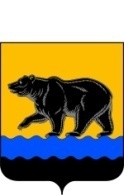 РОССИЙСКАЯ ФЕДЕРАЦИЯХАНТЫ-МАНСИЙСКИЙ АВТОНОМНЫЙ ОКРУГ – ЮГРА(Тюменская область)ТЕРРИТОРИАЛЬНАЯ ИЗБИРАТЕЛЬНАЯ КОМИССИЯ ГОРОДА НЕФТЕЮГАНСКАПОСТАНОВЛЕНИЕот  «07» августа 2016 года			                                               №135/23912 час. 25 мин.Об отказе в регистрации кандидата вдепутаты Думы города Нефтеюганска шестого созыва Рассмотрев заявление и документы, представленные Саяховой Эльвирой Флюровной, выдвинутой местным отделением   политической партии «Ханты-Мансийское региональное отделение Политической партии ЛДПР - Либерально – демократическая партия России» города Нефтеюганска кандидатом в депутаты Думы города Нефтеюганска шестого созыва по одномандатному избирательному округу № 20, на соответствие требованиям Федерального закона  от 12.06.2002 № 67-ФЗ  «Об основных гарантиях избирательных прав и права на участие в референдуме граждан Российской Федерации», Закона Ханты-Мансийского автономного округа-Югры  от 30.09.2011 № 81-оз «О выборах депутатов представительного органа  муниципального образования в Ханты-Мансийском автономном округе – Югре», в соответствии с постановлением Избирательной комиссии Ханты-Мансийского автономного округа-Югры от 21.10.2010 №480 «О возложении полномочий избирательной комиссии муниципального образования городской округ город Нефтеюганск на территориальную комиссию города Нефтеюганска», постановлением территориальной избирательной комиссии города Нефтеюганска от 25.06.2016 №23/127 «О  возложении полномочий окружных избирательных комиссий по одномандатным избирательным округам  с  № 1 по № 25 по выборам депутатов Думы города Нефтеюганска шестого созыва  на территориальную избирательную комиссию города Нефтеюганска», территориальная избирательная комиссия города Нефтеюганска, установила следующее.В соответствии с п.п. «в» п. 2.2 ст. 33 Федерального закона от 12.06.2002 № 67-ФЗ «Об основных гарантиях избирательных прав и права на участие в референдуме граждан Российской Федерации» вместе с заявлением в письменной форме выдвинутого лица о согласии баллотироваться по соответствующему избирательному округу с обязательством в случае избрания прекратить деятельность несовместимую со статусом депутата или с замещением иной выборной должности, представляются копии соответствующих документов, если кандидат менял фамилию, или имя, или отчество.При проверке документов, представленных для уведомления о выдвижении и регистрации, рабочей группой по приему и проверке избирательных документов были выявлены факты неполноты сведений о кандидате, а именно при проверке аттестата Салаховой Эльвиры Флюровны, в трудовой книжке имеется запись о смене фамилии, при этом документы, подтверждающие смену фамилии кандидатом не представлены.  Кандидат был извещен о неполноте сведений, представленных кандидатом, в порядке и в срок, установленный п.1.1 ст.38 Федерального закона от 12.06.2002 № 67-ФЗ «Об основных гарантиях избирательных прав и права на участие в референдуме граждан Российской Федерации», но своим правом вносить дополнения в документы, содержащие сведения о нем, представленные ранее не воспользовался.  В соответствии с п.п. «в» п. 24 ст. 38 Федерального закона от 12.06.2002 № 67-ФЗ «Об основных гарантиях избирательных прав и права на участие в референдуме граждан Российской Федерации» отсутствие среди документов, представленных для уведомления о выдвижении и регистрации кандидата, документов,  необходимых в соответствии с вышеуказанным Федеральным законом, для уведомления о выдвижении и регистрации кандидата  является основанием для отказа в регистрации.      На основании изложенного, руководствуясь п.п. «в» п. 24 статьи 38 Федерального закона  12.06.2002  №67-ФЗ «Об основных гарантиях избирательных прав и права на участие в референдуме граждан Российской Федерации», территориальная избирательная комиссия города Нефтеюганск постановляет:         1. Отказать Саяховой Эльвире Флюровне в регистрации кандидатом в депутаты Думы города Нефтеюганска шестого созыва по одномандатному избирательному округу №20,  выдвинутой местным отделением   политической партии «Ханты-Мансийское региональное отделение Политической партии ЛДПР - Либерально – демократическая партия России» города Нефтеюганска.2. Вручить Саяховой Эльвире Флюровне копию настоящего постановления.3.Направить Сургутскому отделению №5940 Западно-Сибирского банка ПАО «Сбербанк России» (дополнительный офис №5940/0100) письменное указание о прекращении финансовых операций по оплате расходов со специального избирательного счета Саяховой Эльвиры Флюровны.4. Опубликовать настоящее постановление в газете «Здравствуйте, нефтеюганцы!» и разместить на официальном сайте администрации города Нефтеюганска на странице «Избирательная комиссия».5. Контроль за исполнением настоящего постановления возложить на председателя территориальной избирательной комиссии Мозолевскую С.С.Председатель территориальной избирательной комиссии                                                                       С.С. МозолевскаяСекретарь территориальной избирательной комиссии                                                                              Н.В. Арестова